DEĞERLİ HEMŞERİLERİMİZ OSB BÜYÜYOR OSB’YE TALEP ARTIYOR İŞTE BİR MÜJDELİ HABER RONİS TEKSTİL OSB’MİZDE 500 KİŞİLİK KAPASİTELİ TEKSTİL FABRİKASINI 23.10.2017’DE HİZMETE AÇACAKTIR.SİZ DEĞERLİ HEMŞERİLERİMİZE SAYGIYLA ARZ EDERİZ..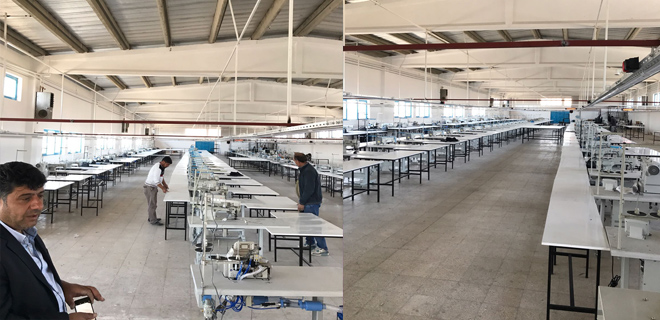 